Руководство пользователя по настройке TauOpenGloves и VR перчаток TAU Tracker Дата создания 	27.02.2023Версия		1.0Автор	 Борисенко Александр Мартынова Мария.Москва 2023 г.Порядок работыК эксплуатации интерактивного VR - тренажера допускаются лица не моложе 18 лет, изучившие устройство и принцип работы, правила эксплуатации и требования безопасности, которые необходимо соблюдать при работе Тренажера. Запрещается допускать новых работников к самостоятельной работе без инструктажа по технике безопасности и без стажировки. УстановкаПеред началом работы необходимо включить Хаб в сеть 220 В через адаптер питания.Проверить, что горит синий светодиод на передней панели Хаба. Подключаем Хаб к локальной сети патч-кордом в роутер или сетевую карту компьютера.Далее необходимо установить бесплатный драйвер OpenGloves в Steam. (Перейдите по ссылке для скачивания драйвера).Скачайте TauOpenGloves, распакуйте исполняемый файл в любую удобную директорию.Скачайте приложение для отладки, настройки и калибровки системы tau tracker  TauDebugger.exe (Перейдите по ссылке для скачивания приложения). Если игровая комната в SteamVR ещё не настроена - настройте её заранее, используя контроллеры.Рекомендовано: - Отключить режим кинотеатра для приложения OpenGloves (иначе приложение для настройки драйвера может ошибочно запускаться внутри VR-гарнитуры, если запущен SteamVR).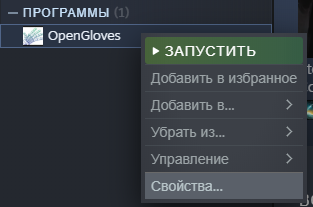 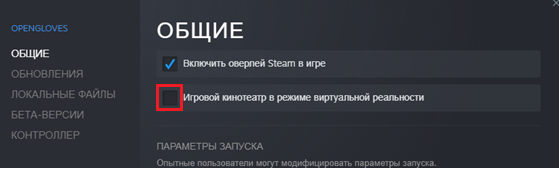 НастройкаНастройка программы для использования перчаток и VR-контроллеров.  Для того чтобы запустить OpenGloves в Steam необходимо произвести предварительную настройку. Необходимо поставить галочки напротив включения правой и левой руки, а также, приблизительную позицию большого пальца как показано на скриншотах: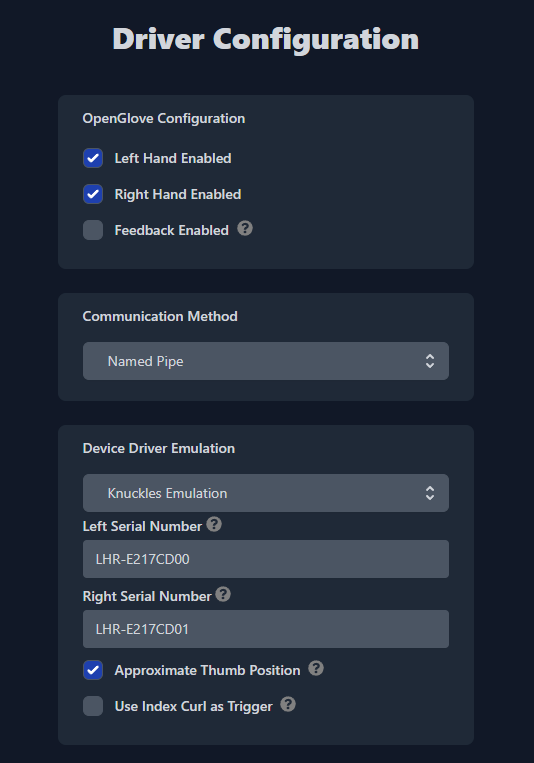 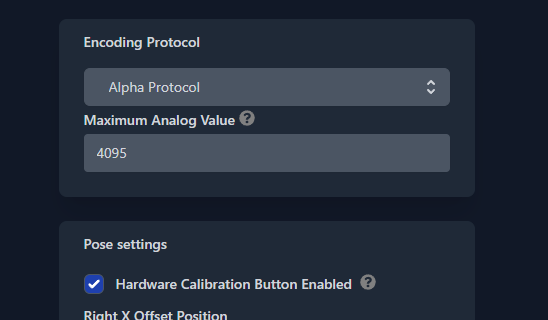 Серийные номера могут отличаться - менять их не нужно. Значение, не попавшие на скриншоты, менять тоже не надо.Нажмите Save
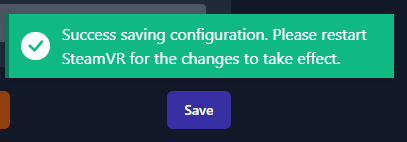 Если вы планируете использовать VR-трекеры, такие как Vive Tracker, отключите VR-контроллеры.Наденьте перчатки. Подключите сенсоры к модулю с помощью штекера внутри кармана перчатки. Нажмите прямоугольную кнопку сбоку модуля и убедитесь, что индикатор кнопки светится зеленым.Включите VR-трекеры HTC Vive с помощью кнопки в центре трекера. Нажмите и удерживайте кнопку до светового сигнала. Сигнал должен быть синим, а затем зеленым. Если перчатки не включаются, то необходимо подключить в них зарядное устройство 5В с разъемом type-C. 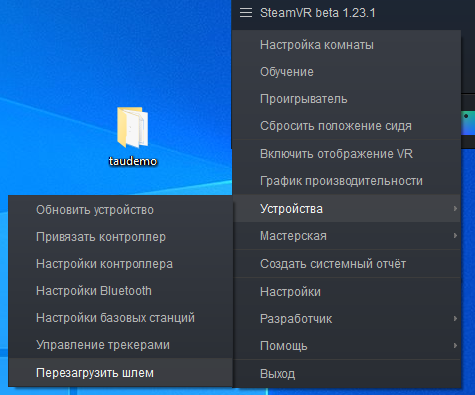 Перезапустите SteamVRУбедитесь, что запущено правильное оборудование. В окне SteamVR вы должны видеть иконки:- Шлема- Двух рук, предоставляемых драйвером- Подключенных базовых станций- Двух VR-трекеров- Не должно быть подключенных геймпадов. Если установлены дополнительные плагины, влияющие на VR input, их рекомендуется выключить. 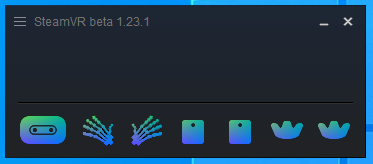 !!! ВНИМАНИЕ: после проведения данных настроек работоспособность SteamVR в стандартном режиме (с VR-контроллерами, без рук) может быть нарушена. Чтобы временно отключить модификации, вносимые драйвером OpenGloves, запустите конфигуратор OpenGloves в Steam, снимите галочки Left Hand Enabled и Right Hand Enabled, нажмите Save, перезапустите SteamVR. Чтобы снова активировать драйвер - повторите процедуру, снова поставив соответствующие галочки.Проверка работоспособности перчаток VR TAU Tracker.После надевания перчаток на руки необходимо убедиться в работоспособности VR перчаток TAU Tracker, для этого необходимо:Убедиться, что к модулям подключены датчики, для этого откройте карман перчатки и проверьте подключение коннектора к разъему модуля. В случае необходимости вставьте коннектор в разъем повторно;Убедиться, что модули включены (активен зеленый светодиод на боковой грани модуля). В случае необходимости нажмите кнопку на грани модуля повторно и убедитесь, что активен зеленый светодиод) в зависимости от уровня заряда батареи модуля индикация будет отличаться при низком уровне заряда - одно короткое мигание диода при ~50% - два коротких мигания подряд при >80% - три коротких мигания подряд;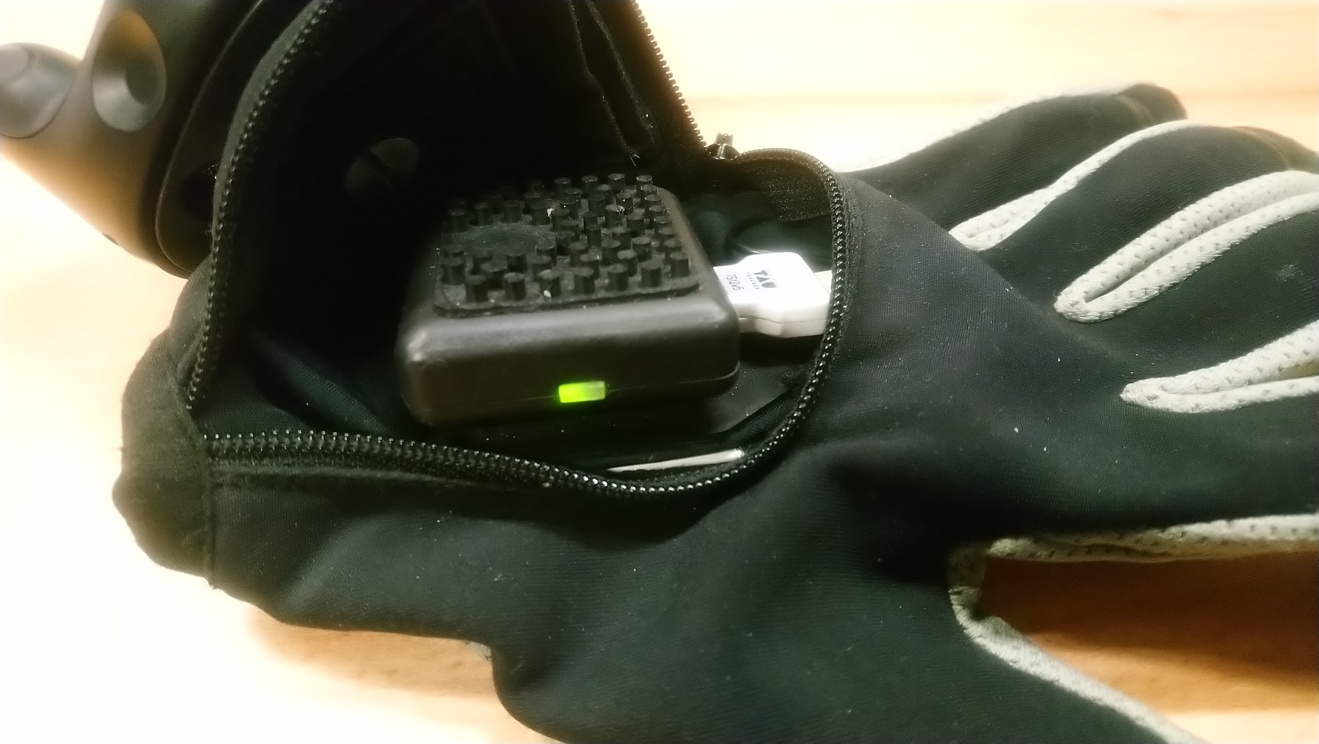 Запустить приложение TauDebugger.exe:проверка исправности модулей и сенсоров - программа выводит данные об обнаруженных модулях и их сенсорах.    В нормальном состоянии на вкладке Module Data будет отображаться информация о 2х модулях и 10 сенсорах.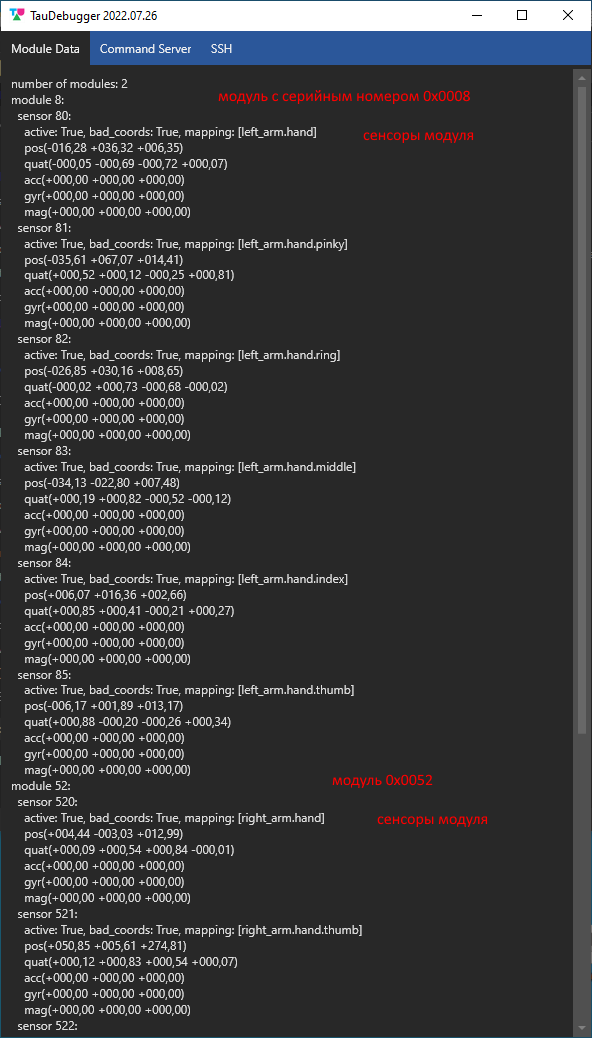     Возможные проблемы:система "видит" модуль, но не видит его сенсоры (или видит только часть сенсоров)            - проверьте подключение сенсоров, отключите и подключите сенсоры, перезапустите модуль (для выключения удерживайте кнопку до выключения светодиода).система не видит включенный модуль            - перезапустите модуль.после включения модуль выключается через некоторое время            - проверьте уровень заряда батареи.Проверка привязки датчиков к частям тела    Для корректной работы системы для модулей должны быть указаны части тела, на которых они закрепляются.Проверка привязки модулей    В случае необходимости (при замене модулей, например) привязка выполняется следующим образом:    1) ввести серийный номер модуля в поле Module Id раздела Mapping Editor вкладки Command Server (серийный номер модуля указан на наклейке на задней стороне модуля).    2) в выпадающем меню Choose Mapping выбрать на какой руке располагается модуль (right_arm, left_arm).    3) нажмите Add/Replace.Калибровка    Для корректной работы системы сенсоры должны быть откалиброваны, система поставляется откалиброванной, но со временем, из-за особенностей устройства электронных компонентов, может потребоваться повторная калибровка.    Ручная калибровка запускается нажатием Calibrate на вкладке Command Server:для выполнения калибровки сенсоры должны быть подключены к модулям, модули включены.после нажатия Calibrate возьмите перчатку в руку и медленно вращайте ее произвольным образом.после появления надписи GYRO_WAIT рядом с кнопкой Calibrate, положите перчатки на устойчивую поверхность.по окончании процедуры появится надпись DONE, в случае если данных для выполнения было недостаточно появится индикация CALC_ERR, в таком случае процедуру нужно повторить.после выполнения процедуру повторить для второй перчатки.Запуск тренажера.Запустить приложение TauOpenGloves.Запустить приложение с тренажером.Убедитесь, что пальцы двигаются естественным образом.Необходимый инвентарь для подключения к VR – тренажеру.Сервер с предустановленным системным ПО, клавиатура, мышь и прикладным программным обеспечением -1 шт.Монитор  – 1 шт.VIVE Pro 2 (шлем) – 1 шт.Базовая станция (маяк) системы трекинга - 2 шт. Стойка FANCIER WT806A (штатив) -  2 шт. VIVE Трекер (Трекер на перчатке) -  2 шт.Хаб TauTracker – 1 шт.Перчатки TauTracker – 1 комплект.Модуль TauTracker (внутри перчаток) – 2 шт.Адаптер питания Хаба – 1 шт.Ниже на схеме изображено взаимодействие всех элементов VR – тренажера.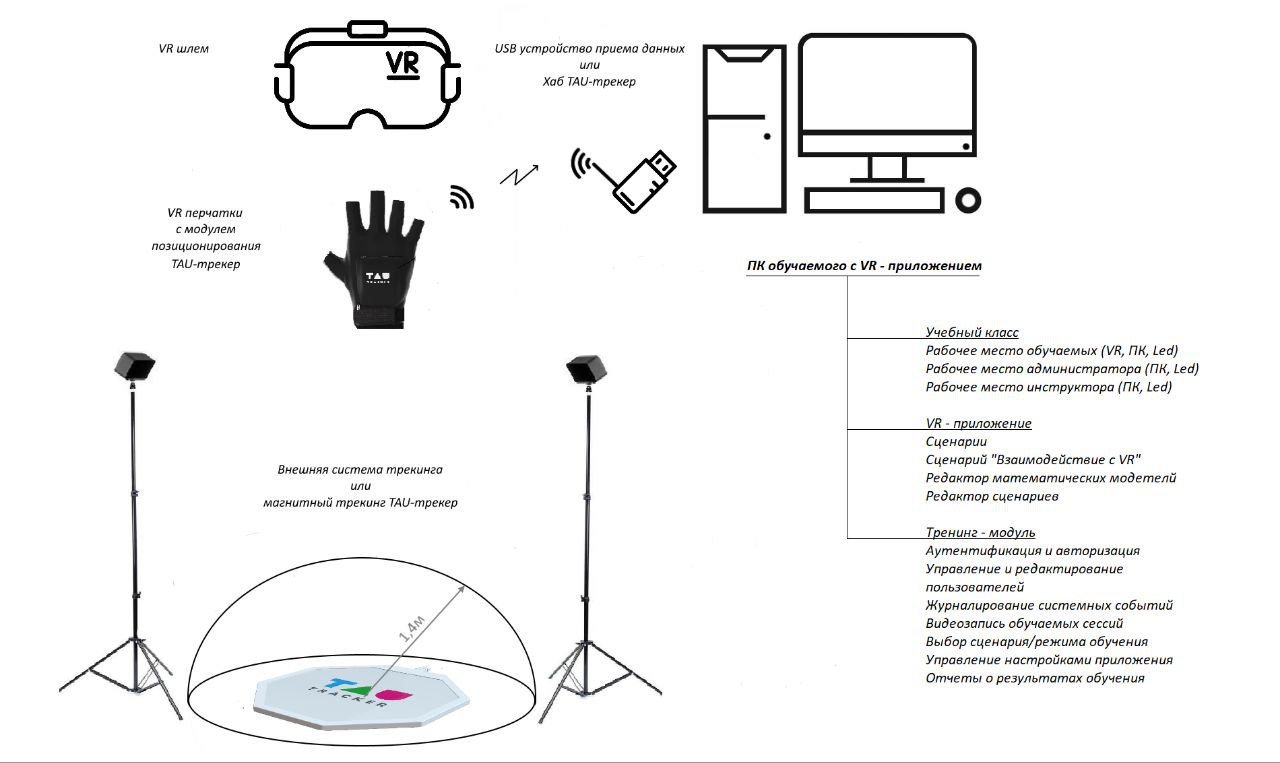 Ниже изображена перчатка с VIVE Трекером. 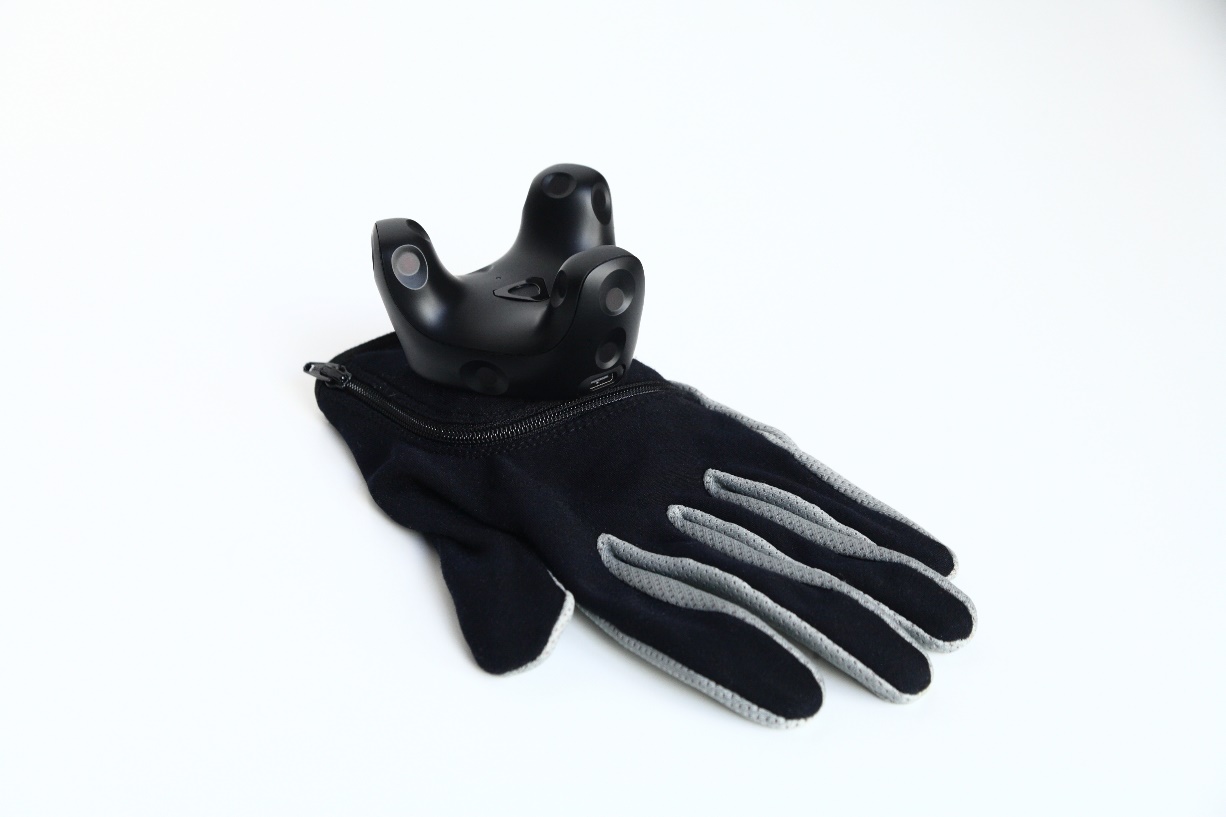 Хаб TauTracker.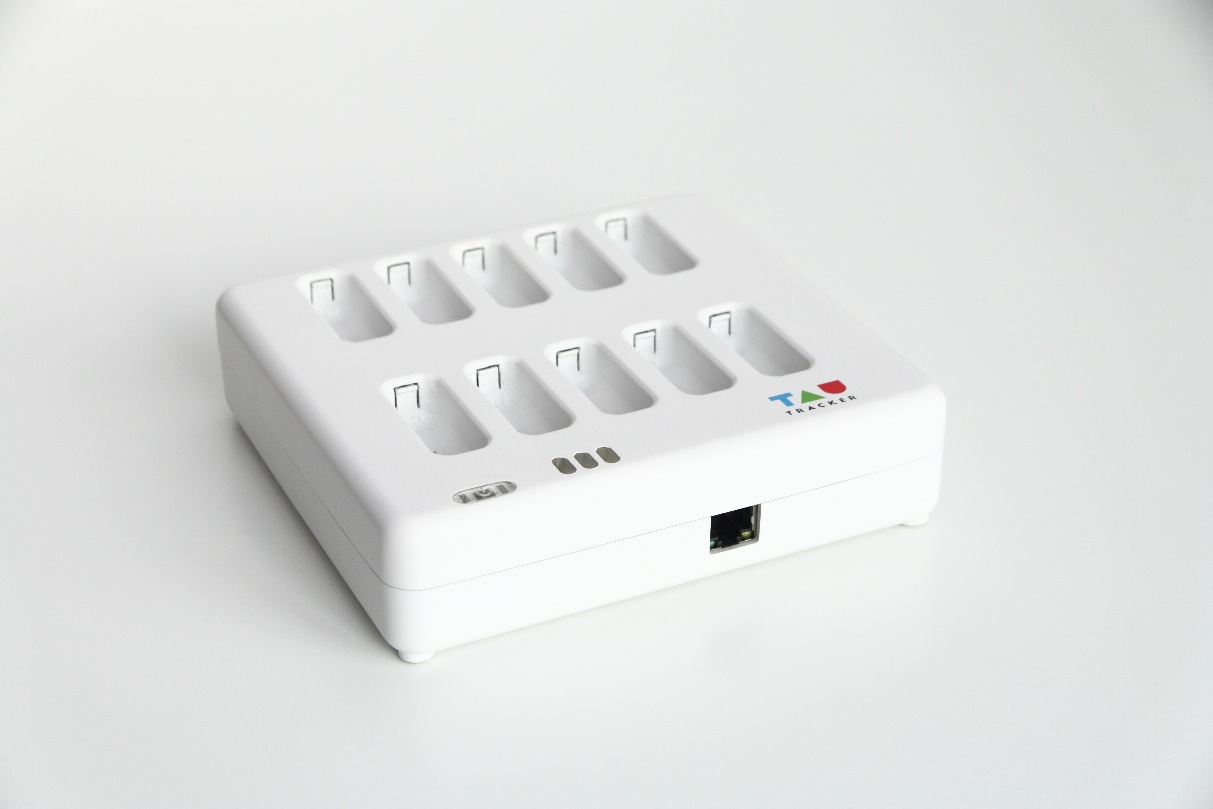 Адаптер питания Хаба.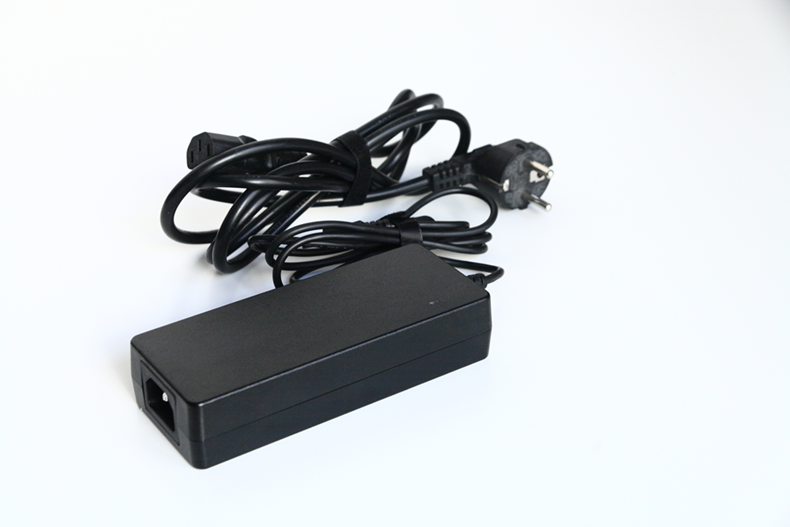 Модуль TauTracker (внутри перчаток).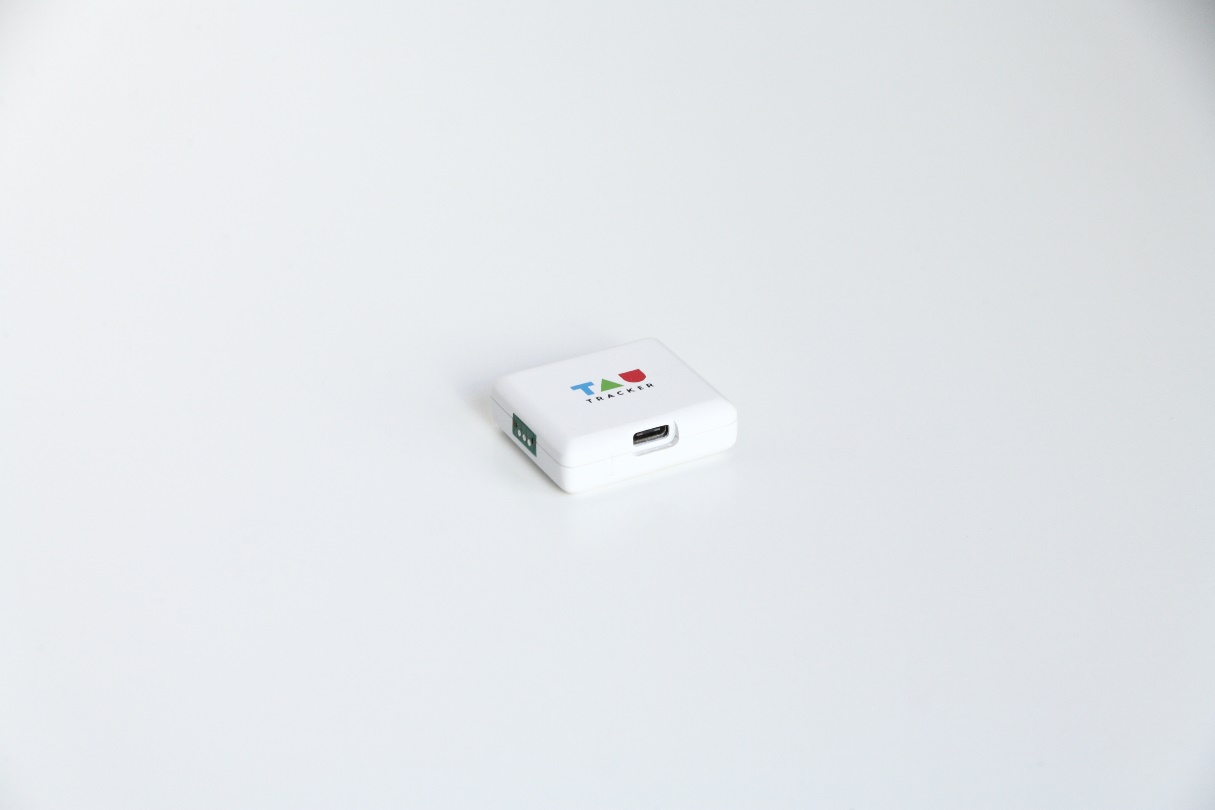 Индикатор заряда модуля TauTracker:1 световой сигнал – заряда примерно 30%;2 световых сигнала – заряда примерно 60%;3 световых сигнала – заряда примерно 90%;Постоянное свечение светового индикатора – заряжено на 100%.Присоединение VIVE Трекера к Модулю TauTracker производится с помощью специального крепления. 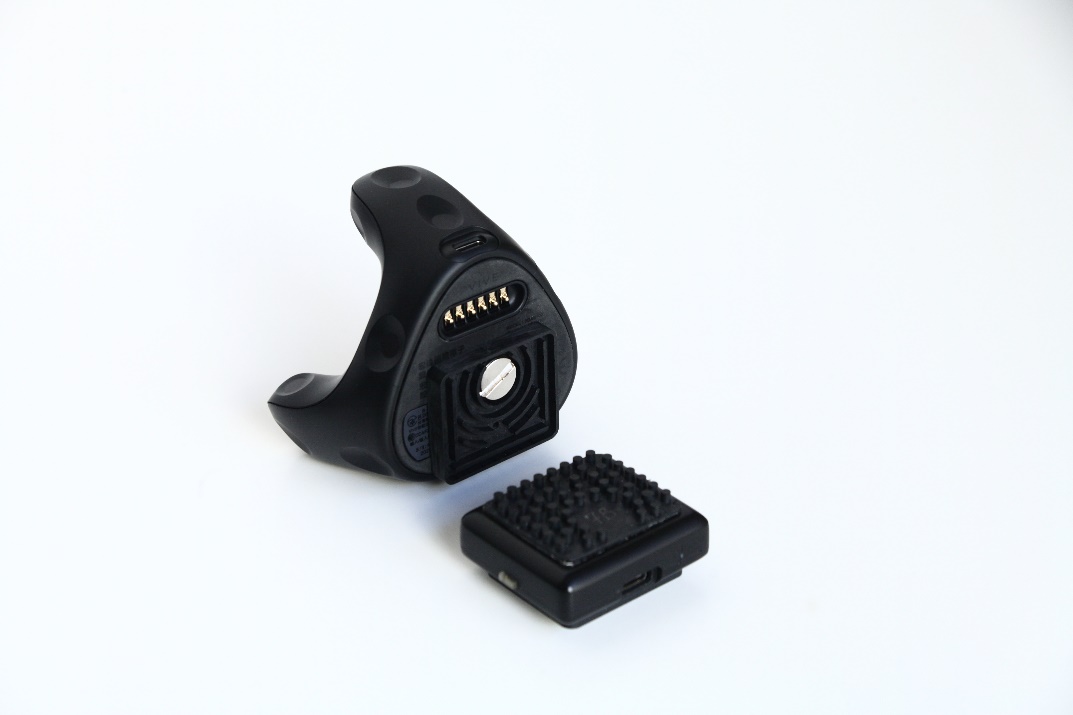 Крепление в разобранном виде. 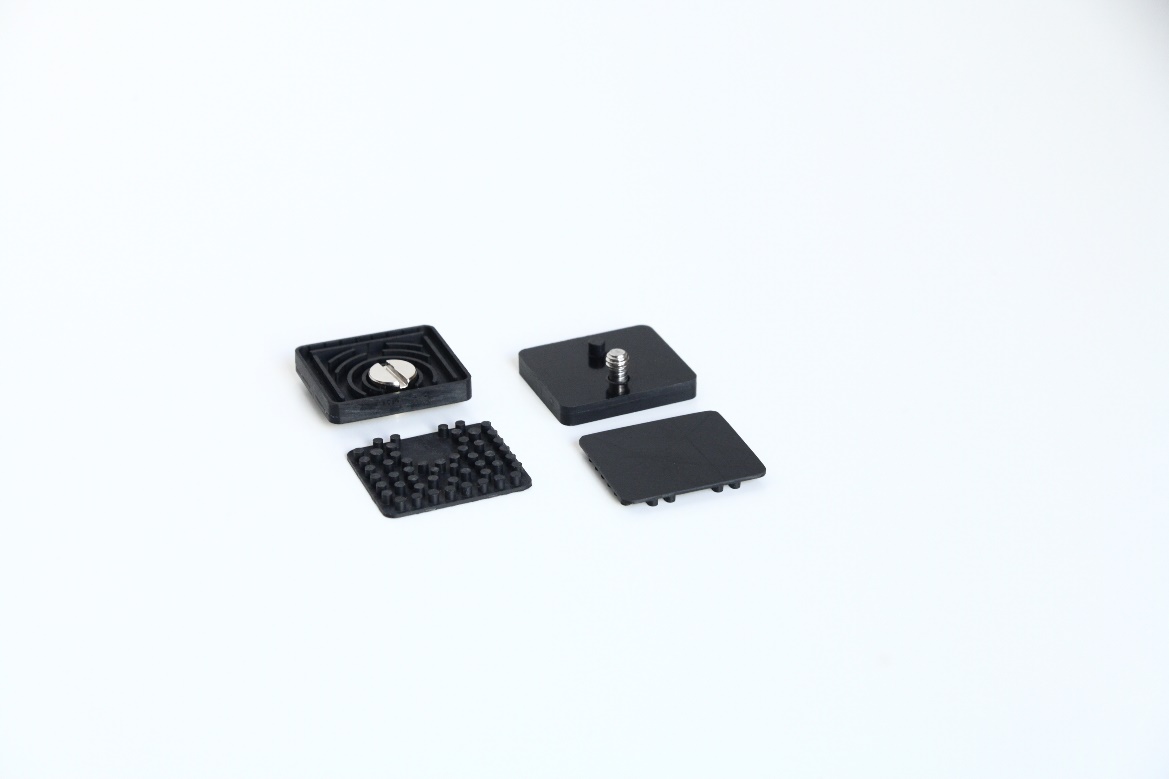 